ГРУППА ПО 1-20«ПЕДАГОГИКА ПРОФЕССИОНАЛЬНОГО ОБУЧЕНИЯ, ПРОФЕССИОНАЛЬНОГО ОБРАЗОВАНИЯ И ДОПОЛНИТЕЛЬНОГО ПРОФЕССИОНАЛЬНОГО ОБРАЗОВАНИЯ»УЧЕБНАЯ ДИСЦИПЛИНА«Организационно-педагогическое сопровождение группы (курса) в урочной и внеурочной деятельности»Преподаватель: Максимова С.В.Задания по дисциплине:1.Конспектирование лекционного материала.2.Выполнение практических работ.3. Самостоятельная работа обучающихся 04.03.2021 – 2 пары13.03.2021 – 3 п22.03.2021 – 2п24.03.2021 - 2п27.03.2021– 3 п29.03.2021- 2 п03.04.2021– 3 п05.04.2021– 3 п12.04.2021  -2 пЗАДАНИЕ НА 04.03.2021 – 2 пары (с использованием электронных образовательных технологий)Раздел 1. Планирование и организация воспитательной работы в группах обучающихся по профессииТема 1.8. Совместная воспитательная работа образовательного учреждения и  семьи.-2 чПрактический блок:Практическое занятие № 3 – 2 чСоставление планов работы классного руководителя. Планирование родительских  собраний и индивидуальной работы с родителями. 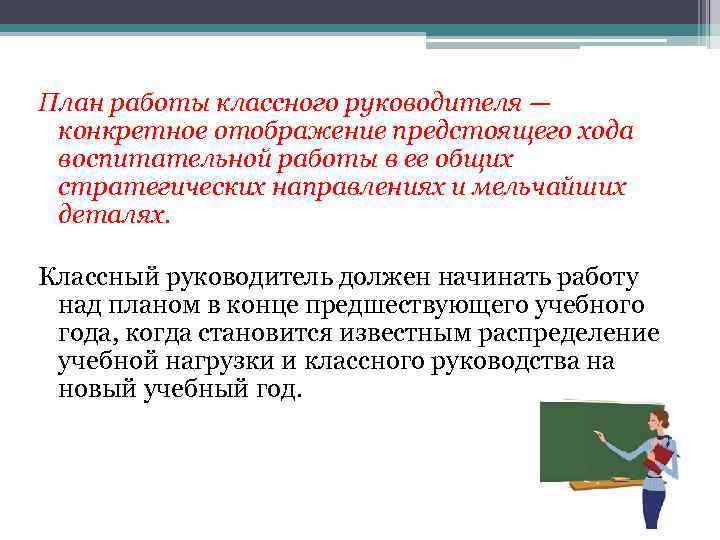 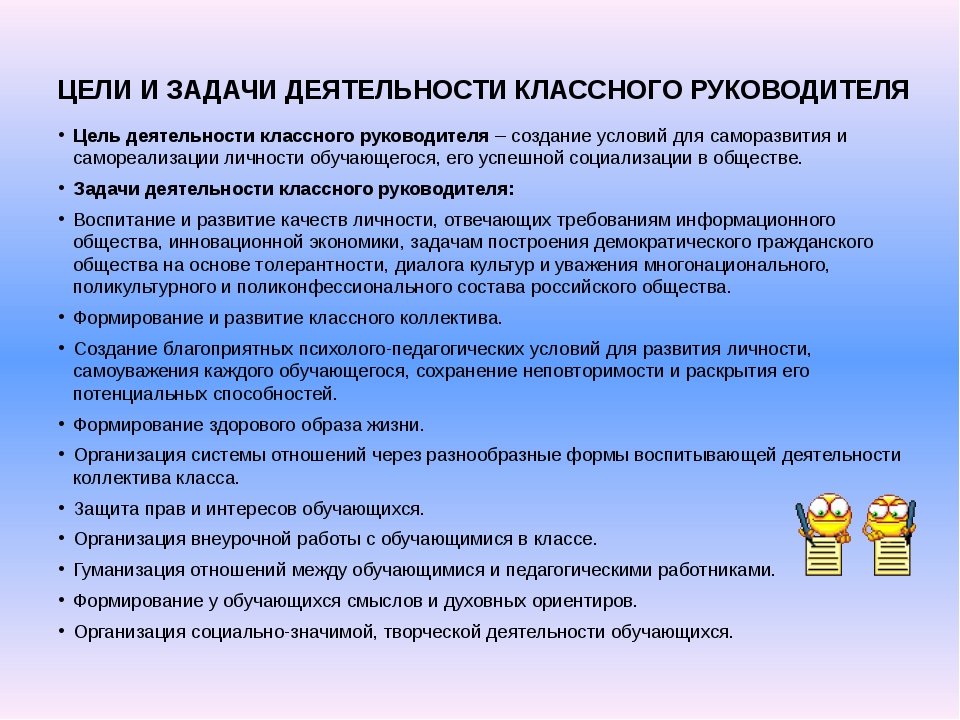 Задание: опираясь на цели и задачи работы классного руководителя, составьте план работы классного руководителя (включая планирование родительских  собраний и индивидуальной работы с родителями).Раздел 1. Планирование и организация воспитательной работы в группах обучающихся по профессииТеоретический блок:Задание: изучение и конспектирование лекционного материала.Тема 1.9. Организация самовоспитания обучающихся. Внеаудиторная воспитательная работа. – 2 ч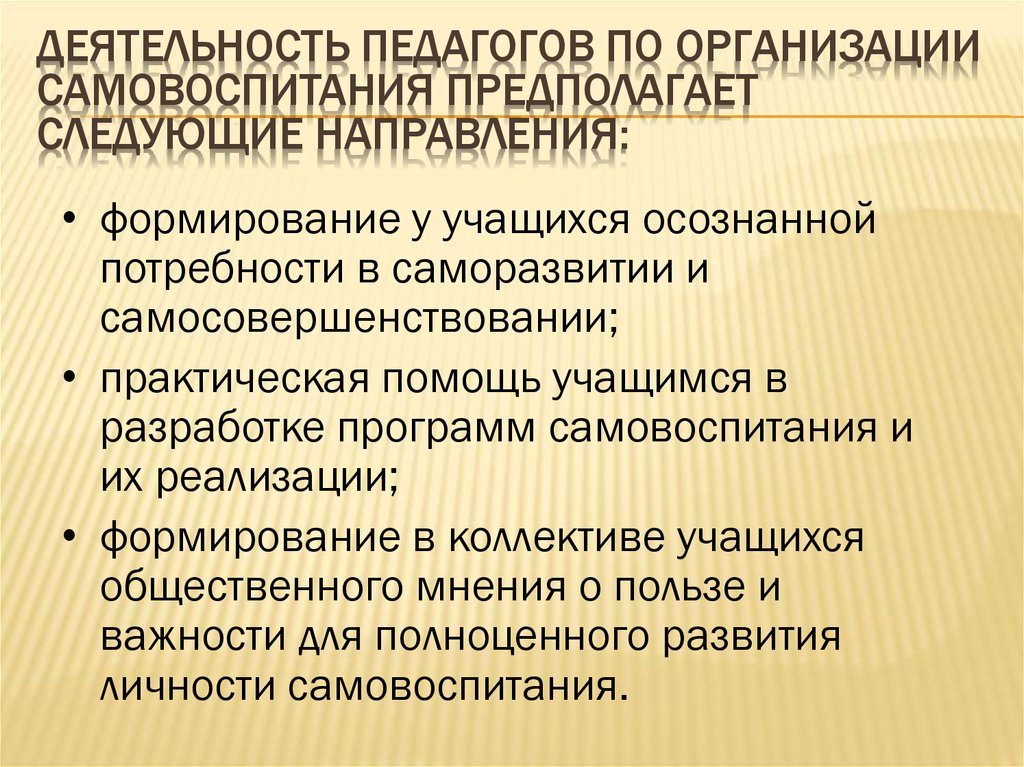 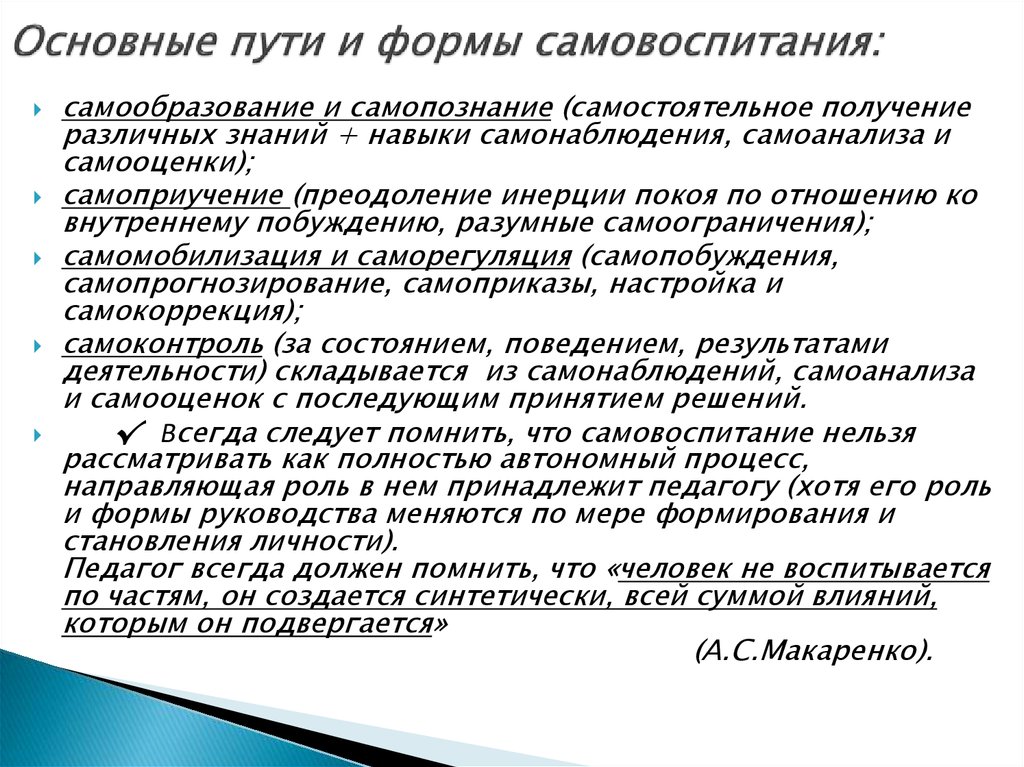 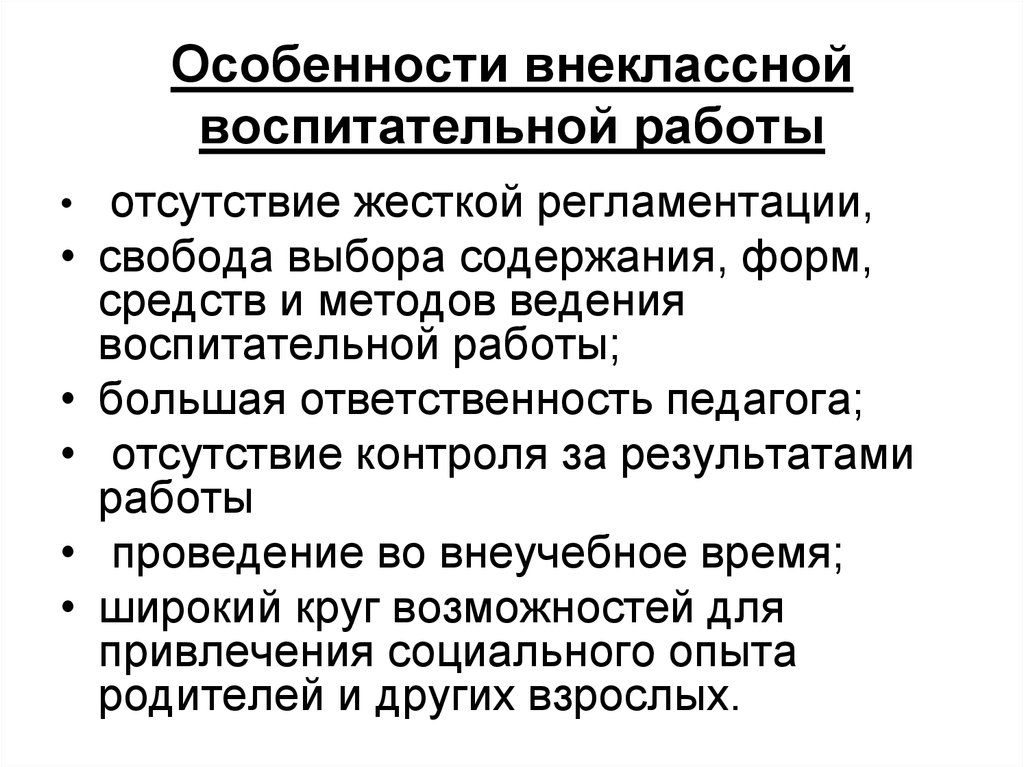 Самостоятельная работа обучающихся    Составление программы самовоспитания. 13.03.2021 – 3 пРаздел 2.  Проведение психодиагностической и индивидуальной работы с обучающимисяТеоретический блок:Задание: изучение и конспектирование лекционного материала.Тема 2.1. Психодиагностика как инструмент в работе мастера п/о.-4 чПсиходиагностика - это наука и практика постановки психологического диагноза.1.Психодиагностика позволяет установить и определить у человека те или иные психические свойства или особенности поведения. 2.Психодиагностика устанавливает развитость данного свойства, его выражение в качественных и количественных единицах. 3.Психодиагностика позволяет проводить описание диагностических особенностей человека в тех случаях, когда это необходимо. 4. Психодиагностика позволяет сравнивать степень развитости изучаемых свойств у разных людей. Психодиагностические задачи могут различаться в зависимости от того, в каких частных областях психологом ставится диагноз. Задачи определяются также ограничениями в использовании методов и характеристиками ситуации. Выделяют два типа ситуаций: ситуация клиента и ситуация экспертизы. Задачи могут также дифференцироваться с точки зрения дальнейшего использования результатов диагностики. Понятие о психодиагностической деятельности как одном из направлений практической деятельности социальной психологопедагогической службы  Как известно среди основных направлений деятельности СППС выделяют просвещение, профилактику, консультирование, диагностику, коррекцию. Профилактическая деятельность Профилактическая работа – малоразработанный вид деятельности психолога, хотя важность ее признается всеми учеными и практиками, имеющими отношение к СППС образования. 1. Профилактическая деятельность – предполагает формирование у педагогов, детей, родителей или лиц их заменяющих, общей психологической культуры, желание использовать психологические знания в работе с детьми или в интересах собственного развития; создание условий для полноценного развития ребенка на каждом возрастном этапе в виде своевременного предупреждения нарушений в становлении личности и интеллекта. Профилактическая деятельность представлена 2 видами: просветительная, превентивная. Консультативная деятельность Это существенное направление работы психолога. Консультации проводятся для воспитателей, учителей, администрации учреждения, учащихся, родителей: они могут быть индивидуальными или групповыми. Обобщение опыта психологов показывает, что воспитателей и учителя чаще всего обращаются к психологу по следующим поводам: причины трудностей в усвоении детьми программы обучения, материала по отдельным учебным предметам, нежелание и неумении детей учиться, эмоциональные, личностные нарушения, конфликтные отношения с другими детьми и взрослыми, неэффективность собственных педагогических воздействий, общение детей разного возраста со сверстниками и формирование детского коллектива, пути расширения собственных профессиональных умений, возможности выявления и развития интересов, способностей и склонностей учащихся, методы профориентационной работы со школьниками. Основные проблемы, по которым обращаются к психологу родители: как готовить детей к школе, отсутствие интересов у детей, нежелание учиться, плохая память, повышенная рассеянность, неорганизованность, несамостоятельность, лень, агрессивность, повышенная возбудимость или, наоборот, робость, боязливость; профориентация, отношение ребенка ко взрослым в семье, к младшим (старшим) сестрам или братьям. К психологу могут обращаться и сами учащиеся, главным образом по вопросам своих взаимоотношений со взрослыми и сверстниками, самовоспитания, профессионального и личностного самоопределения, культуры умственного труда и поведения и т.д. 2. Консультативная деятельность – оказание психологической помощи педагогам, детям, родителям или лицам их заменяющим, в виде ответов на проблемные вопросы, разрешение конфликтных ситуаций, диагностической оценки различных сторон психики и определение дальнейших путей их коррекции. Психологический смысл консультации состоит в том, чтобы помочь человеку самому решить возникшую проблему. Только таким образом он сможет накапливать опыт решения подобных проблем в будущем. Коррекционная деятельность 3. Коррекционная деятельность – предполагает разработку программ коррекции, направленных на устранение отклонений в психическом развитии и программ психологической помощи детям и подросткам, оказавшимся в экстремальных и сложных жизненных ситуациях. Важно отметить, что психологическая коррекция осуществляется в тех случаях, когда отклонения и нарушения не являются следствием органического поражения центральной нервной системы или психического заболевания. Развивающая деятельность 5. Развивающая деятельность – предполагает активное воздействие психолога на формирование личности ребенка, родителя, педагога, определяемое ориентацией СППС на обеспечение соответствия развития возрастным нормативам, помощь педагогическим коллективам в индивидуализации обучения и воспитания детей, развитии их способностей. Диагностическая деятельность В компетенцию и обязанности психолога входит выявление особенностей психического развития ребенка, сформированности определенных психологических новообразований, соответствия уровня развития умений, знаний, навыков, личностных и межличностных особенностей возрастным ориентирам, требованиям общества и др. Поэтому именно психодиагностика, как деятельность по выявлению психологических причин проблем, трудностей в обучении и воспитании отдельных детей, по определению особенностей развития их интересов, способностей, сформированности личностных образований, находится в центре внимания СППС образования и имеет свою специфику. Задача психодиагностики – дать информацию об индивидуальнопсихических особенностях детей, которая была бы полезна им самим и тем, кто с ними работает, – учителям, воспитателям, родителям. 5. Диагностическая деятельность – психолого-педагогическое обследование детей на протяжении их развития, выявление индивидуальных особенностей их развития, определение причин нарушения личности и интеллекта. Практическое занятие № 4 – 2 чХарактеристика «возрастной нормы развития» группы обучающихся.Анализ динамики психического и личностного развития подростков и обнаружение различных девиаций этого процесса с целью оказания психологической помощи. Задание: изучив информационный материал  (см ссылку), проанализируйте динамику психического и личностного развития подростков, определите причины  различных девиаций этого процесса с целью оказания психологической помощи.https://infourok.ru/individualnopsihologicheskie-osobennosti-nesovershennoletnih-sposobstvuyuschie-formirovaniyu-deviaciy-povedeniya-narusheniya-v-e-2039567.htmlЗАДАНИЕ НА 23.03.2021 – 2 парыРаздел 2.  Проведение психодиагностической и индивидуальной работы с обучающимисяТеоретический блок:Задание: изучение и конспектирование лекционного материала.Тема 2.2. Процедура и методы психодиагностики. – 4 ч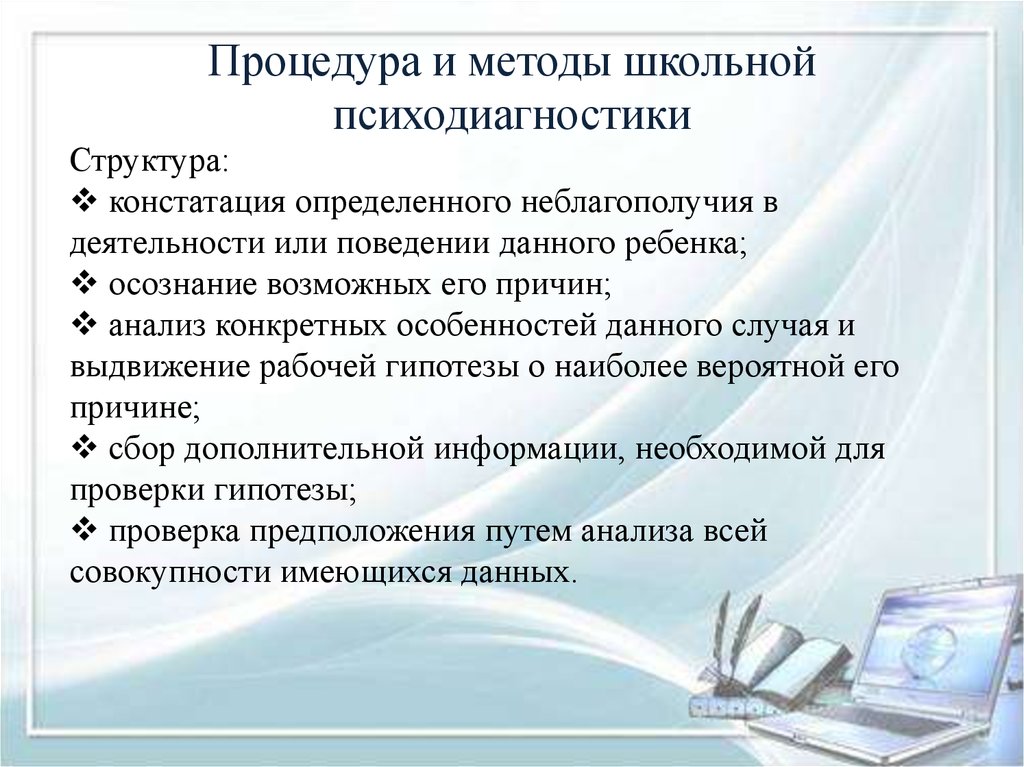 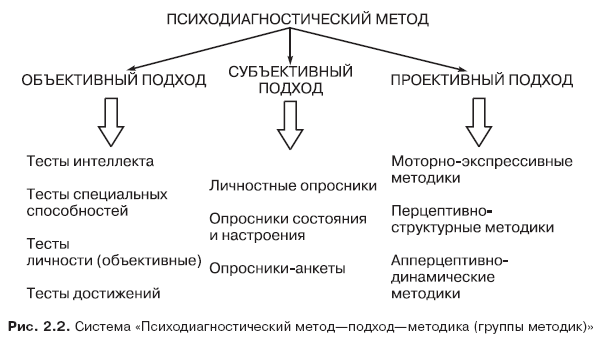 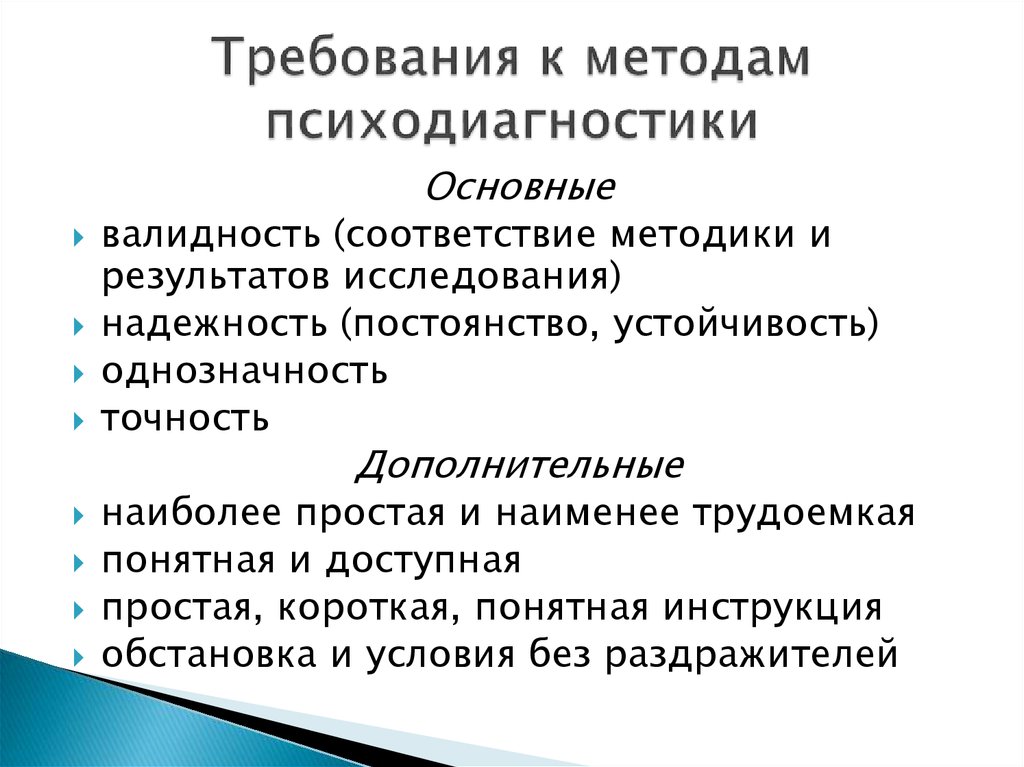 ЗАДАНИЕ НА 24.03.2021 – 2 парыПрактическое занятие №5 – 2 чСоставление диагностограммыЗадание: Разработка процедуры психодиагностического исследованияРаздел 2.  Проведение психодиагностической и индивидуальной работы с обучающимисяТеоретический блок:Задание: изучение и конспектирование лекционного материала.Тема 2.3. Психологический мониторинг в практике профессионального образовательного учреждения. – 4 ч 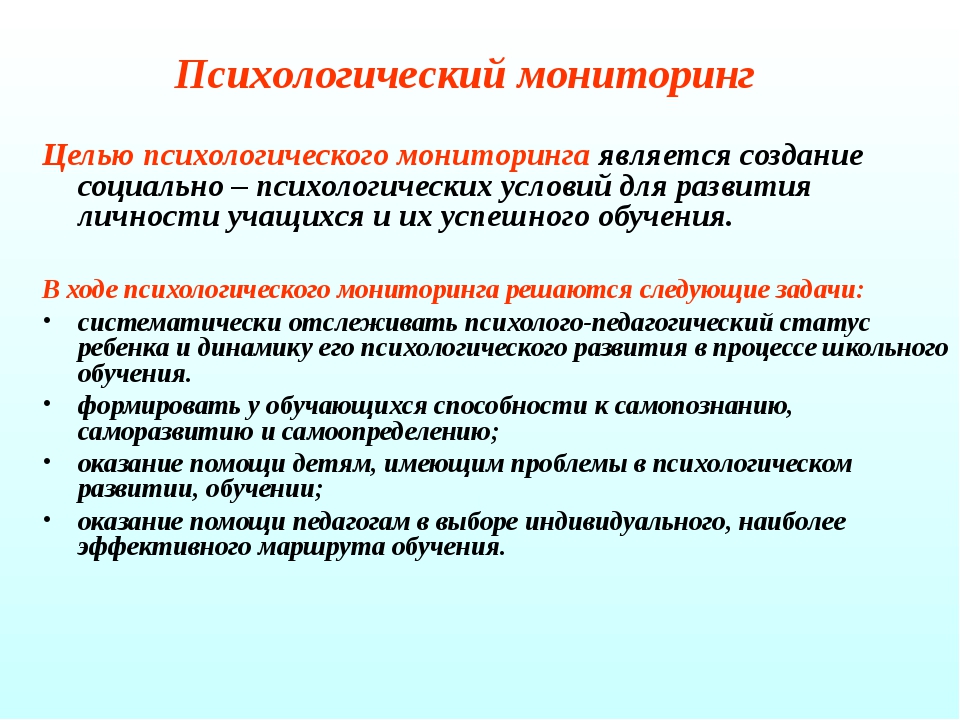 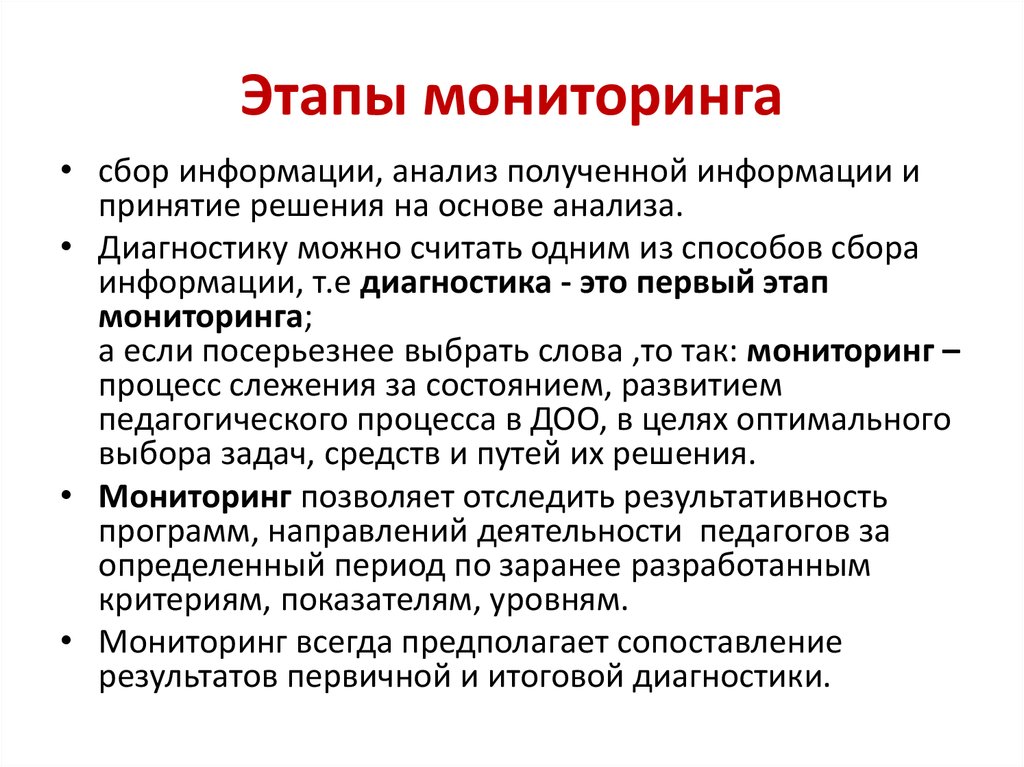 ЗАДАНИЕ НА 27.03.2021 – 3 парыПрактическое занятие № 6 – 2 чСоставление диагностических карт. Анализ  факторов риска, оказывающих влияние на психическое развитие обучающихся подросткового возраста.Раздел 2.  Проведение психодиагностической и индивидуальной работы с обучающимисяТеоретический блок:Задание: изучение и конспектирование лекционного материала.Тема 2.4. Диагностика межличностных отношений в группе обучающихся. -2 ч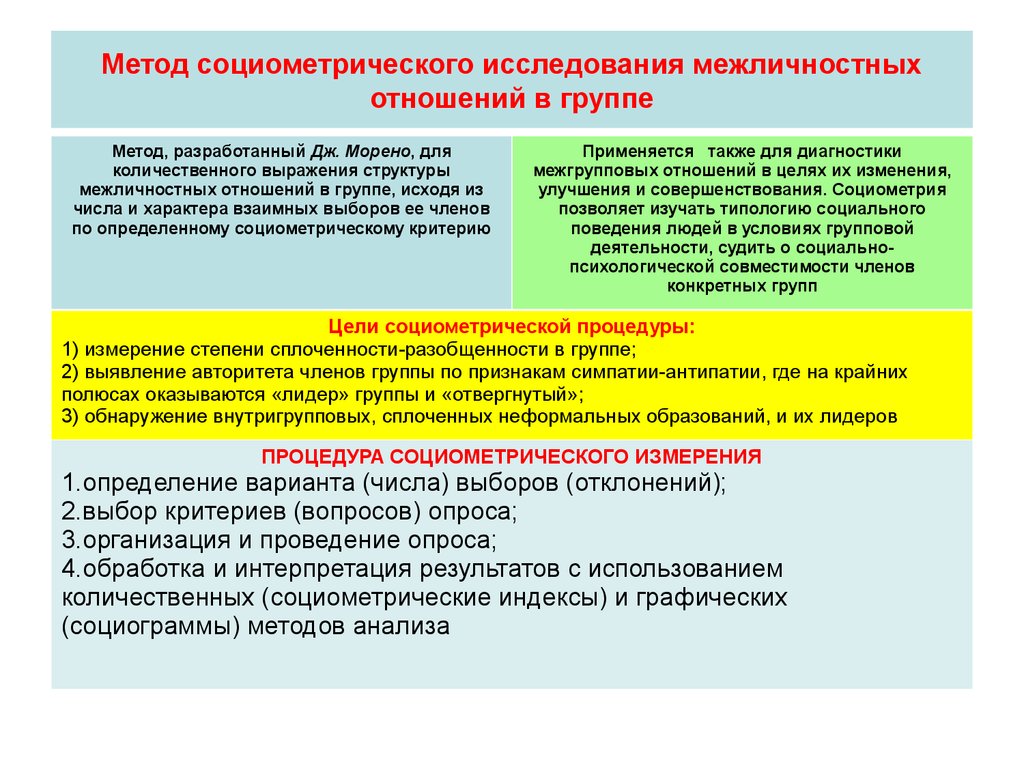 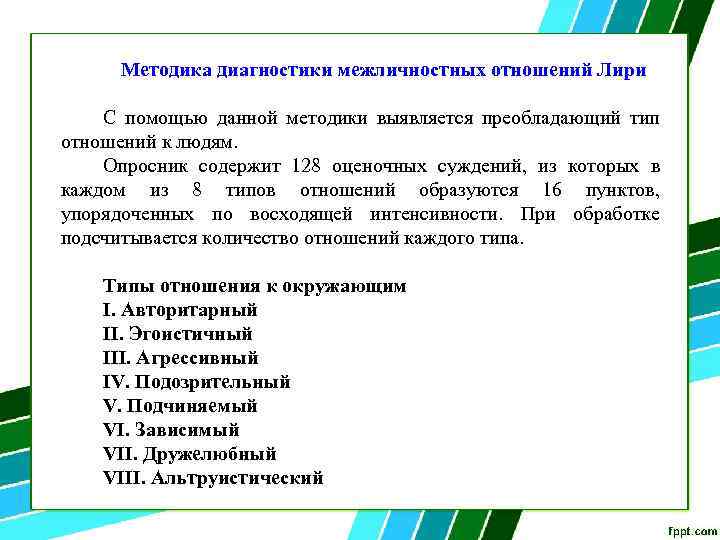 ЗАДАНИЕ НА 03.04.2021 – 3 парыРаздел 3. Формирование основ делового общения в группе обучающихся.Теоретический блок:Задание: изучение и конспектирование лекционного материала.Тема 3.1. Культура делового общения.- 4ч 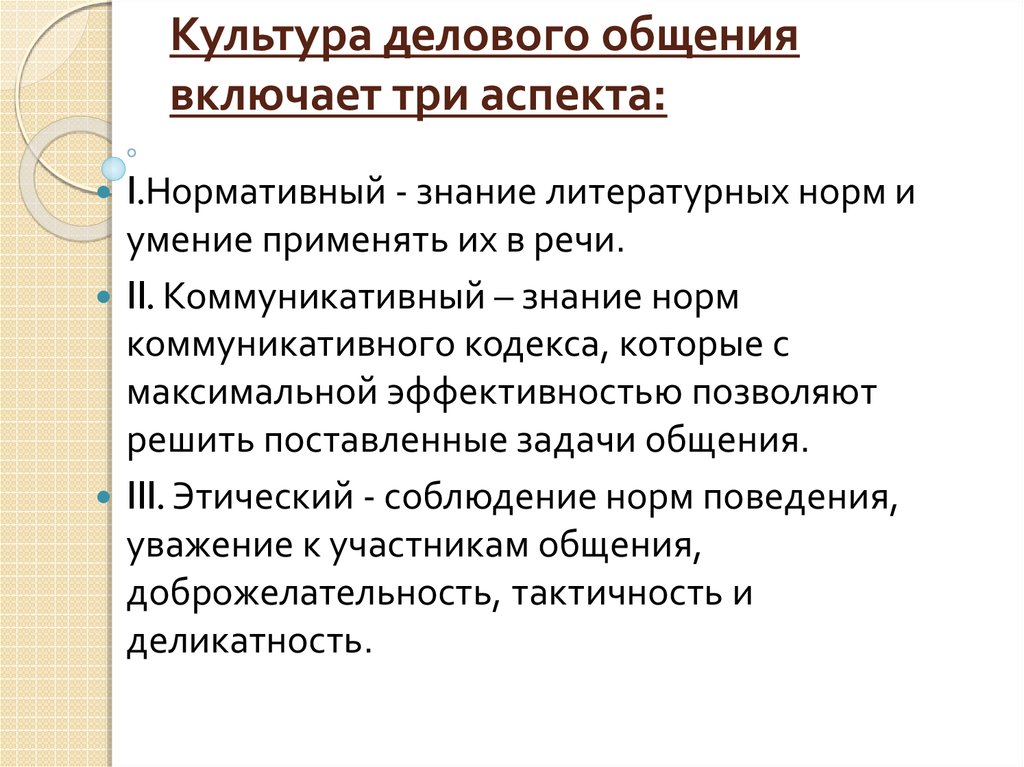 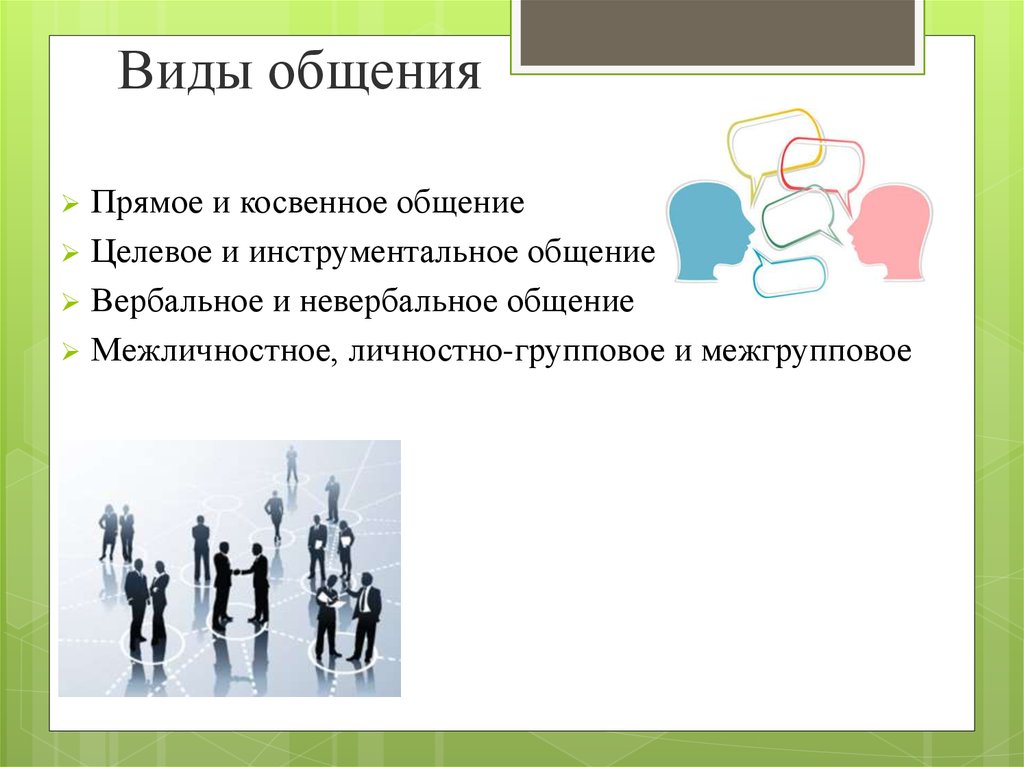 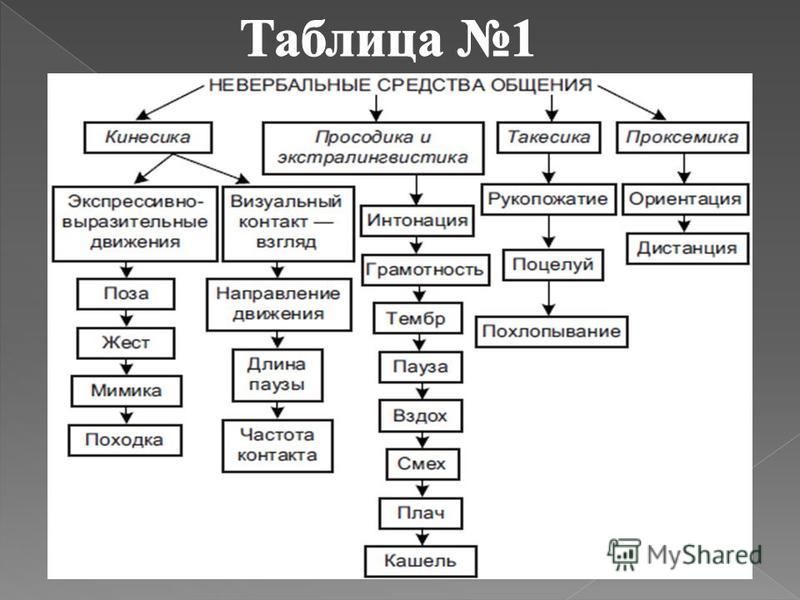  Основной формой группового делового общения являются деловые совещания, которые представляют собой способ открытого коллективного обсуждения тех или иных вопросов, а также приемы, съезды и конференции, организации выставок и ярмарок, это могут быть симпозиумы, собрания, заседания или семинары. 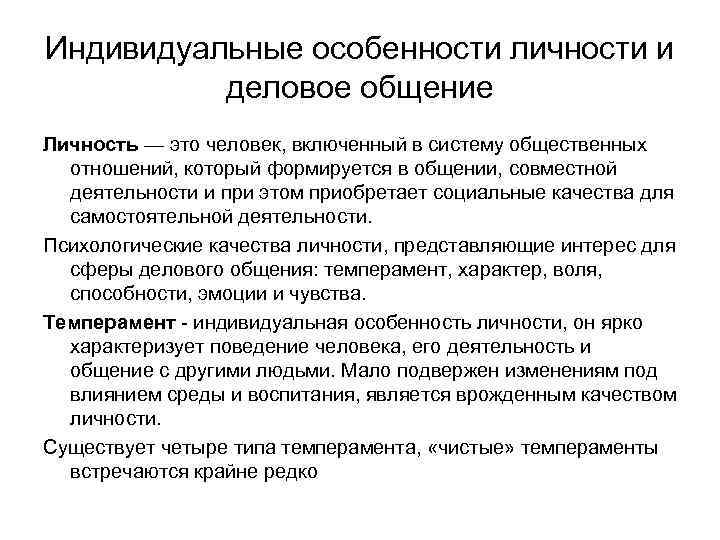 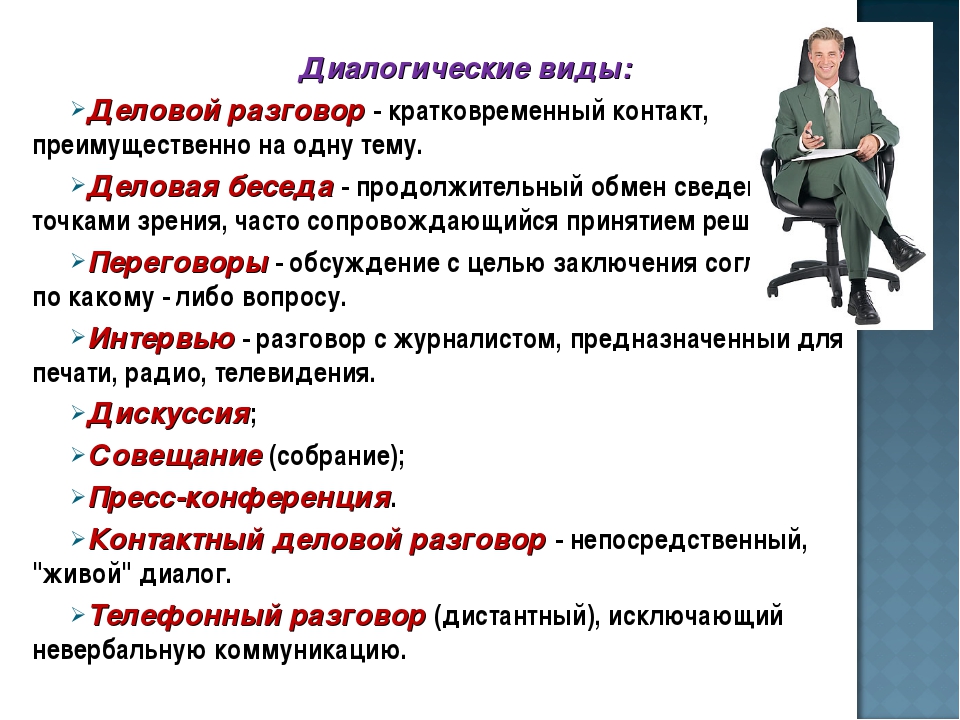 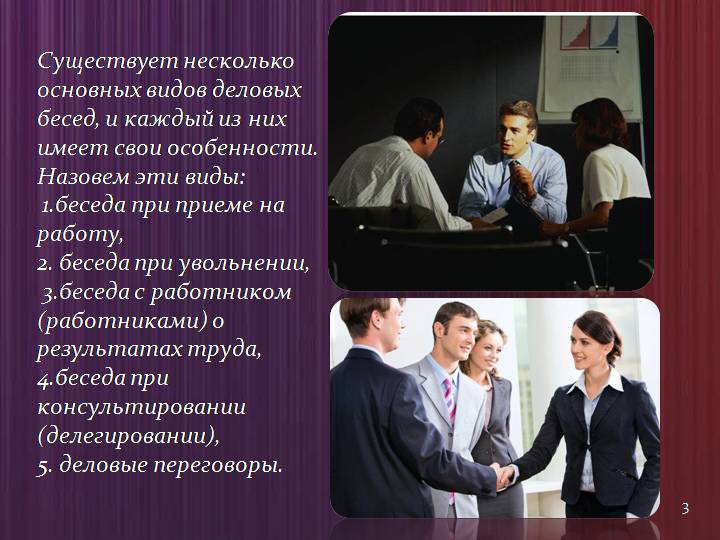 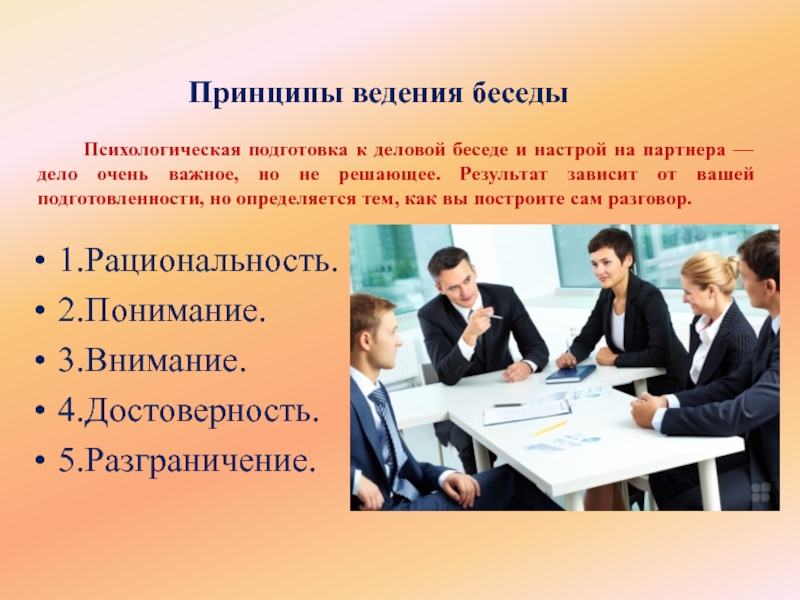 ЗАДАНИЕ НА 05.04.2021 – 3 парыПрактическое занятие № 7 – 2 чСоставление резюме (по образцу). Деловая игра «Собеседование при приеме на работу». 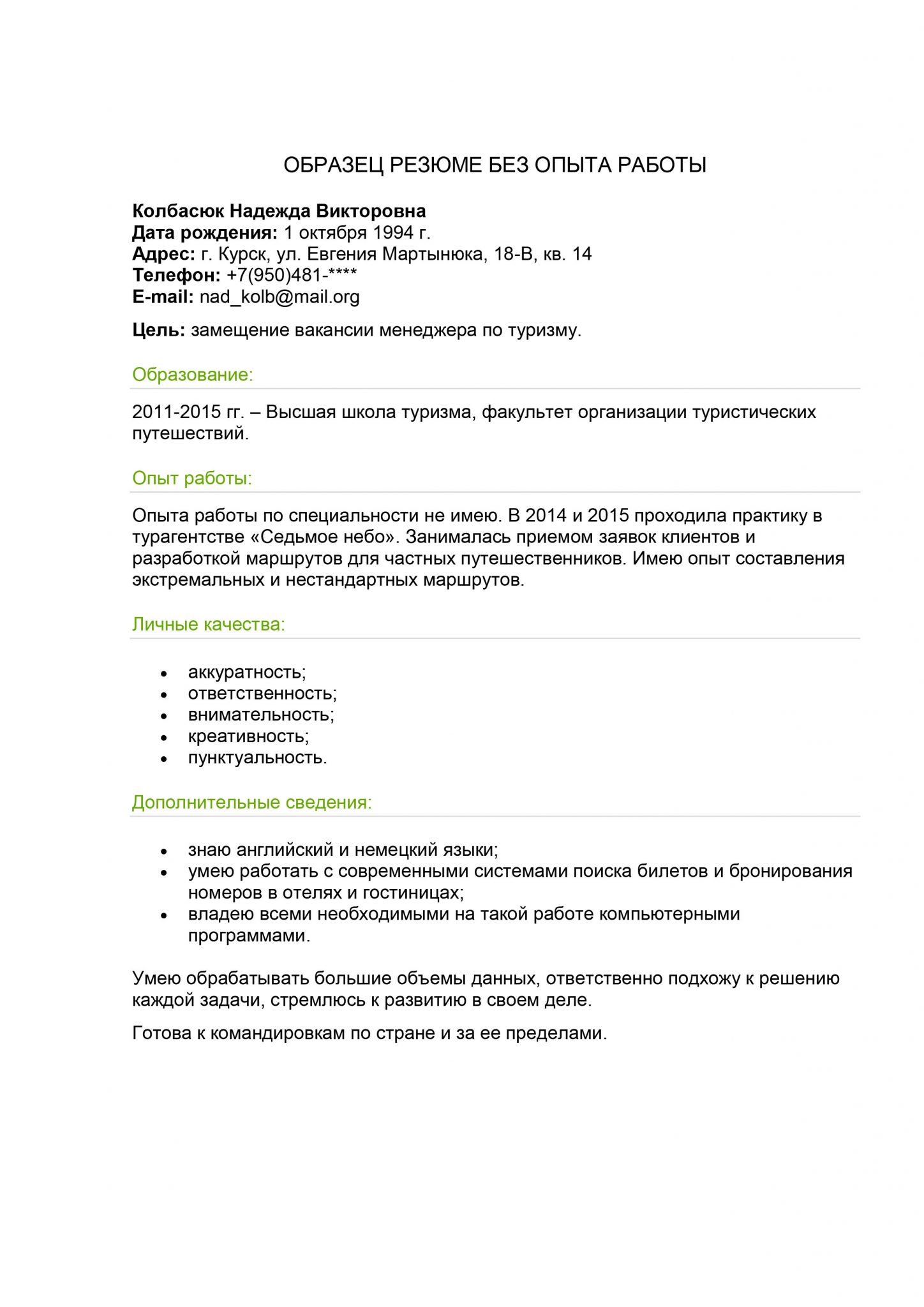  Деловая игра «Собеседование при приеме на работу».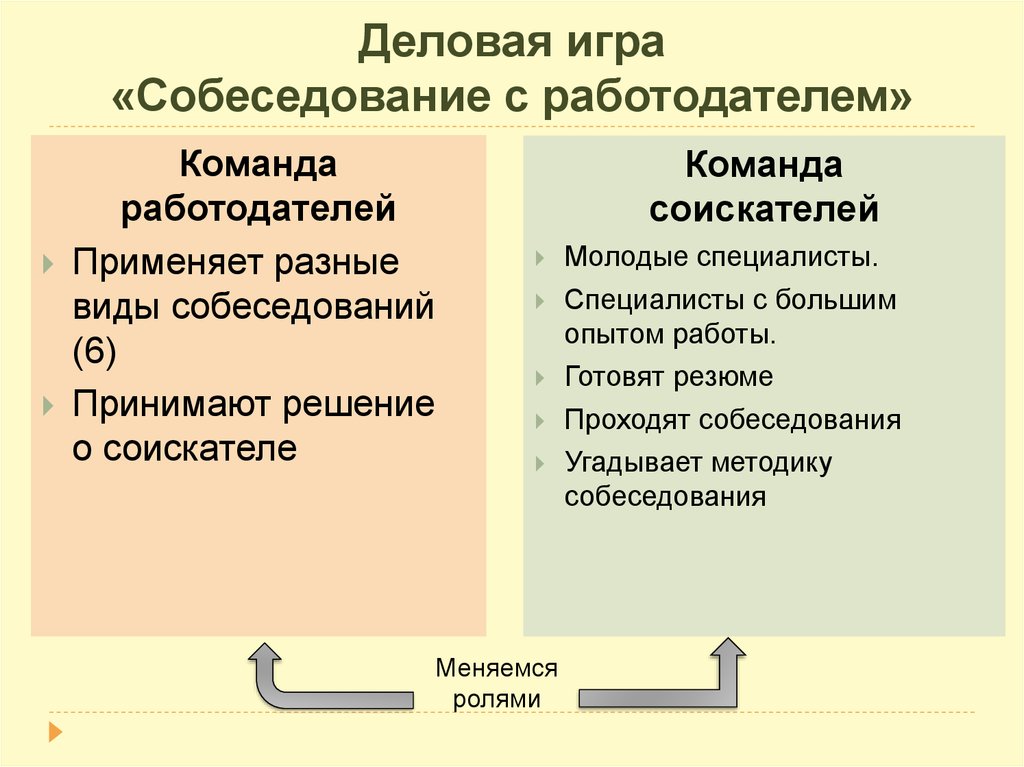 Теоретический блок:Задание: изучение и конспектирование лекционного материала.Тема 3.2. Конфликт и конфликтные ситуации. – 4 ч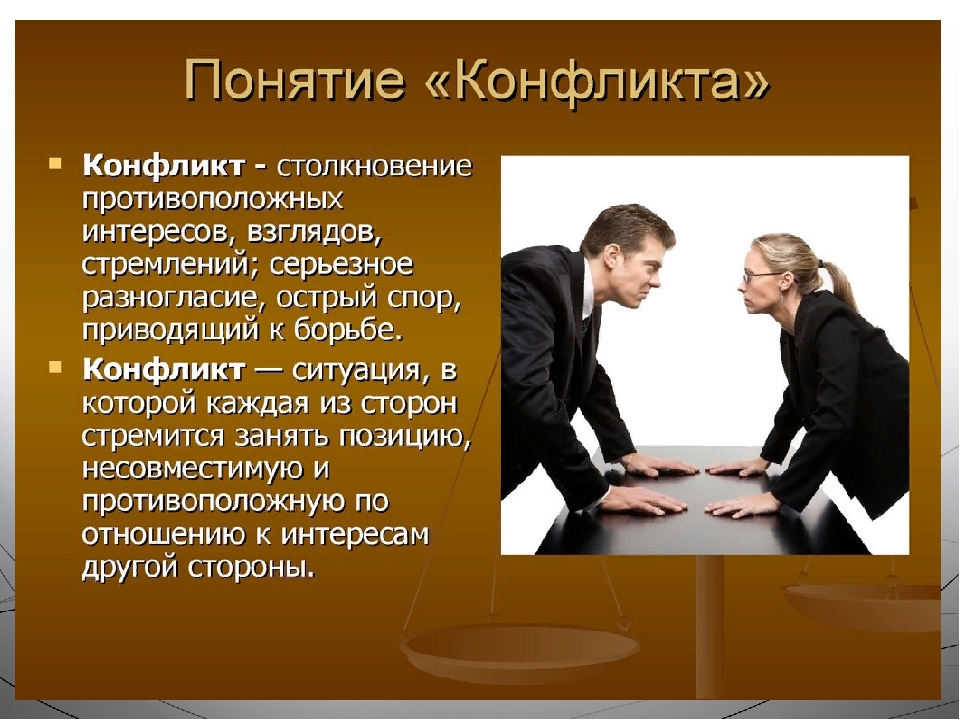 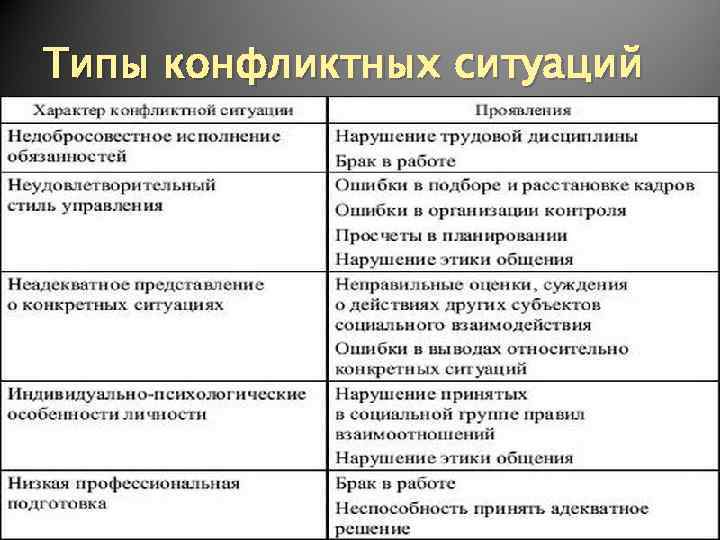 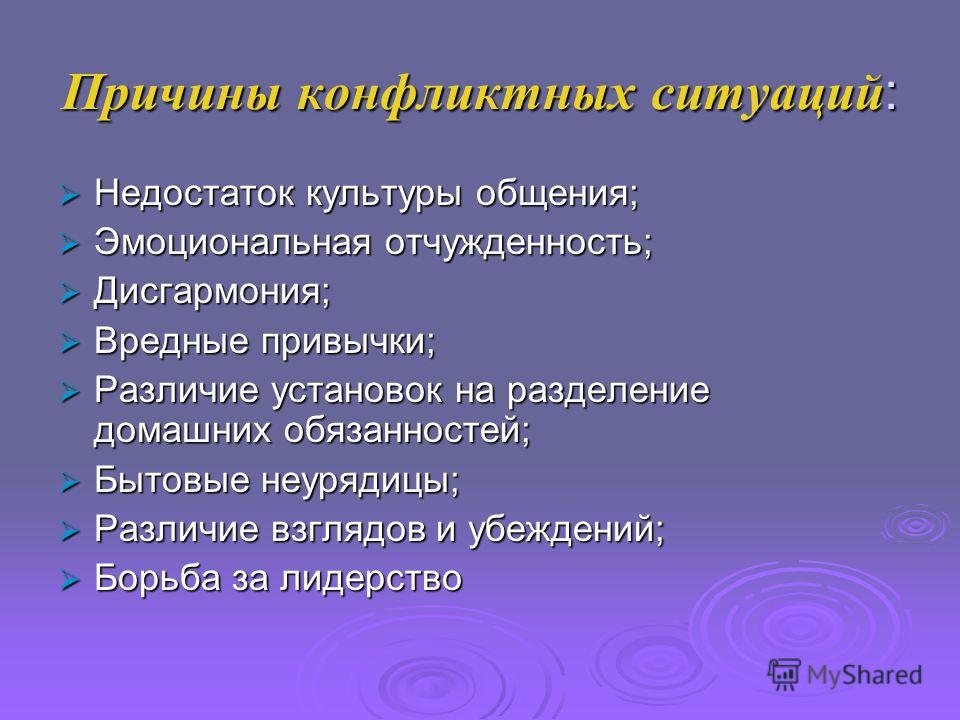 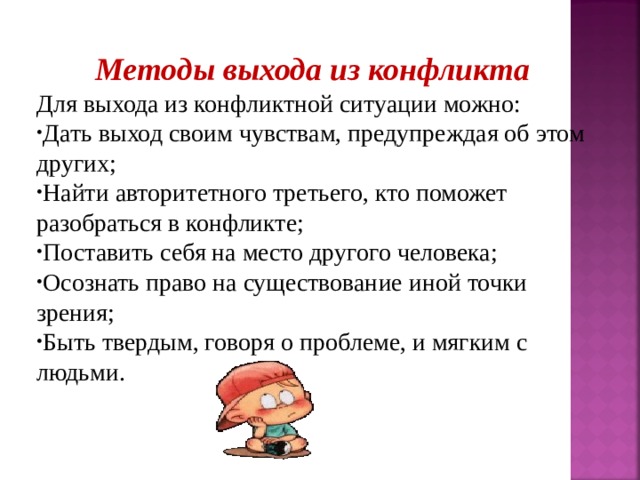 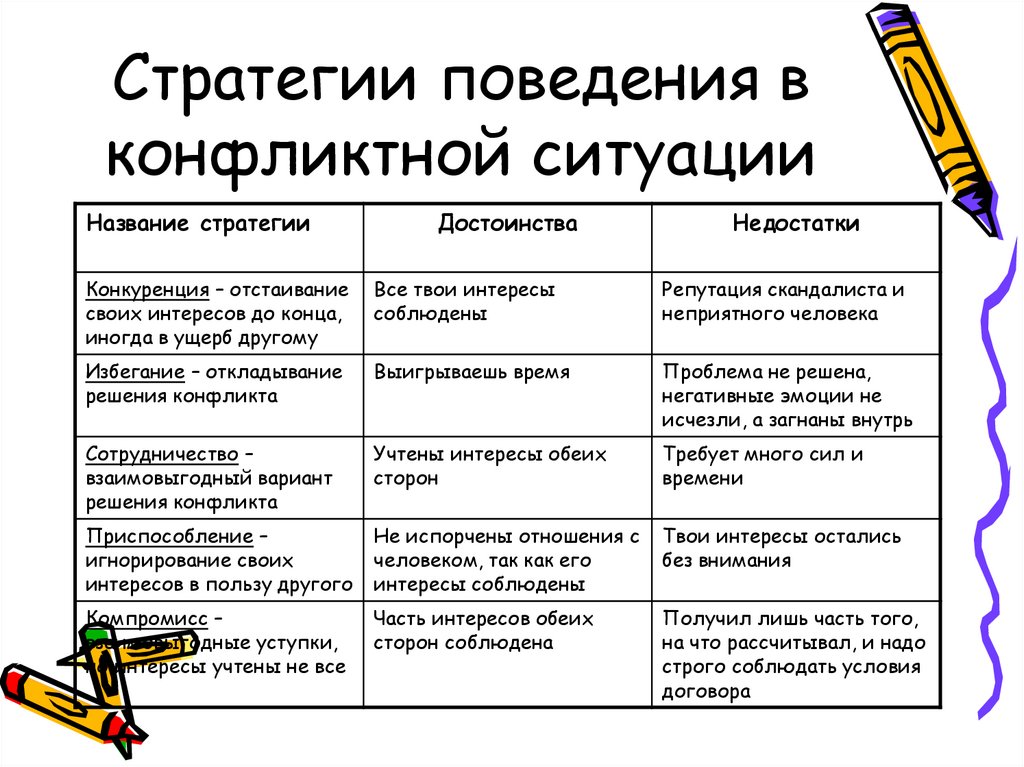 Практическое занятие № 8 – 2 чРешение конфликтных ситуаций, тренинговые упражнения.Самооценка коммуникативных качеств в межличностных отношениях.Тренинг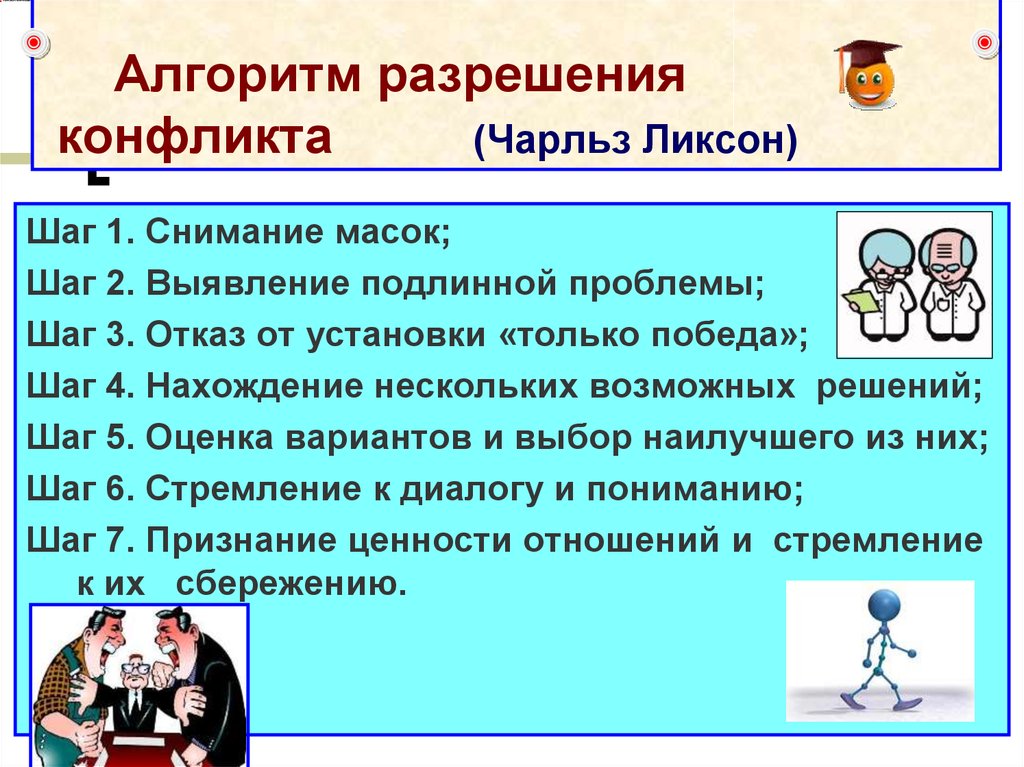 Часто студенты, приходя на педагогическую практику, сталкиваются с конфликтными ситуациями, чтобы грамотно выходить из конфликта нужно обладать определенными навыками, чтобы разряжать обстановку.Цель тренинга: повышение уровня готовности студентов к адекватному поведению в конфликтных ситуациях на педагогической практике.Упражнение №1  «Тонущий корабль».Время: 10 минутЦели:  разряжение обстановки между участниками тренинга;снятие напряжения перед тренингом;сплочение коллектива, развития желания в дальнейшем работать сообща.Реквизиты: Несколько листов газеты, ровно столько, сколько необходимо для того, чтобы все вместе могли на них стать. Инструкция: Когда ведущий говорит: «Начали!» , все участники должны поместиться на газете, но не на голом полу-это единственное условие. Затем нужно уменьшить газету наполовину, и снова даётся команда: «Начали!». Уменьшить газету еще раз наполовину и вновь команда «Начали!». И таким образом уменьшать газету до того момента, когда кусок газеты будет размером, достаточным для того, чтобы все могли лишь коснуться, но не устоять на нем.В конце упражнения обсуждение. Обратить внимание участников, что решить задачу можно, объединив свои усилия.Методические замечания: Группа может находить разные решения на каждом этапе, Как правило, после первой команды все стоят на газете. После второй все стоят на ней на одной ноге. После третьей – или у них получается то же самое, поддерживая друг друга, или участники разрывают газету на мелкие части и каждый стоит на одной из них. После четвертой команды задание все еще выполнимо, если каждый удержится на носках, и подпрыгивая в воздухе. Но нужно, чтобы группа работала самостоятельно, не давать советов!Вопросы для обратной связи:1)Что было самым сложным?2) Что помогло выполнить упражнение? Теоретический блок:Задание: изучение и конспектирование лекционного материала.Тема 3.3. Публичное выступление.- 4 ч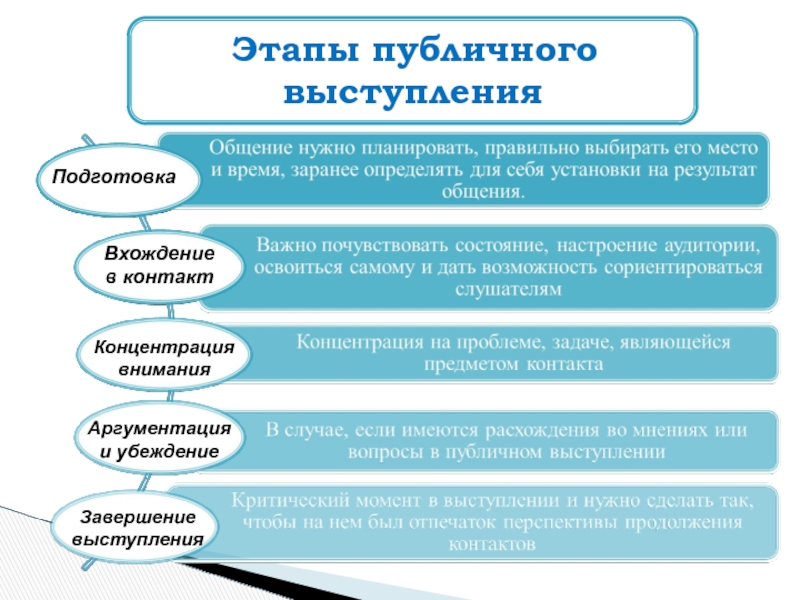 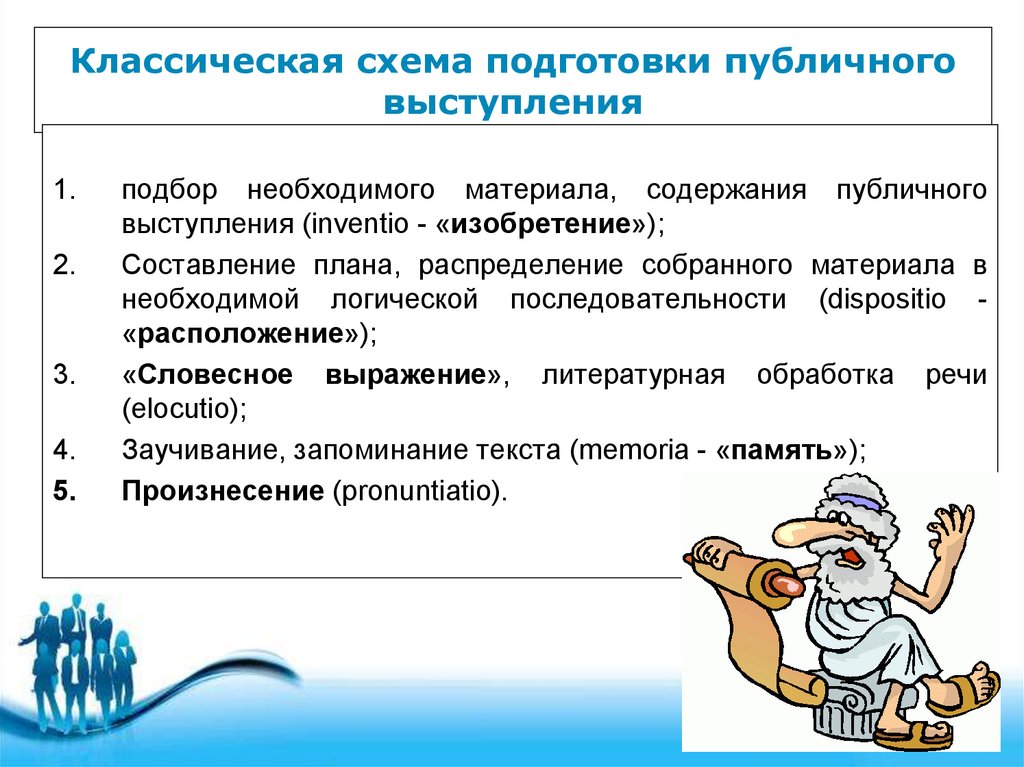 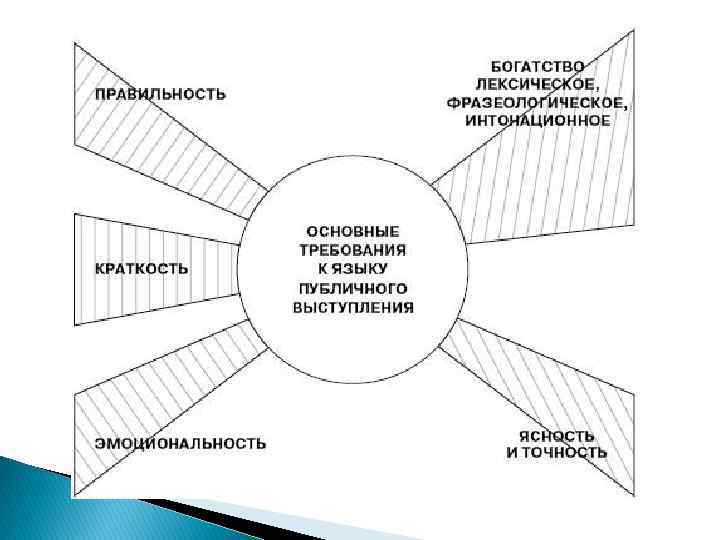 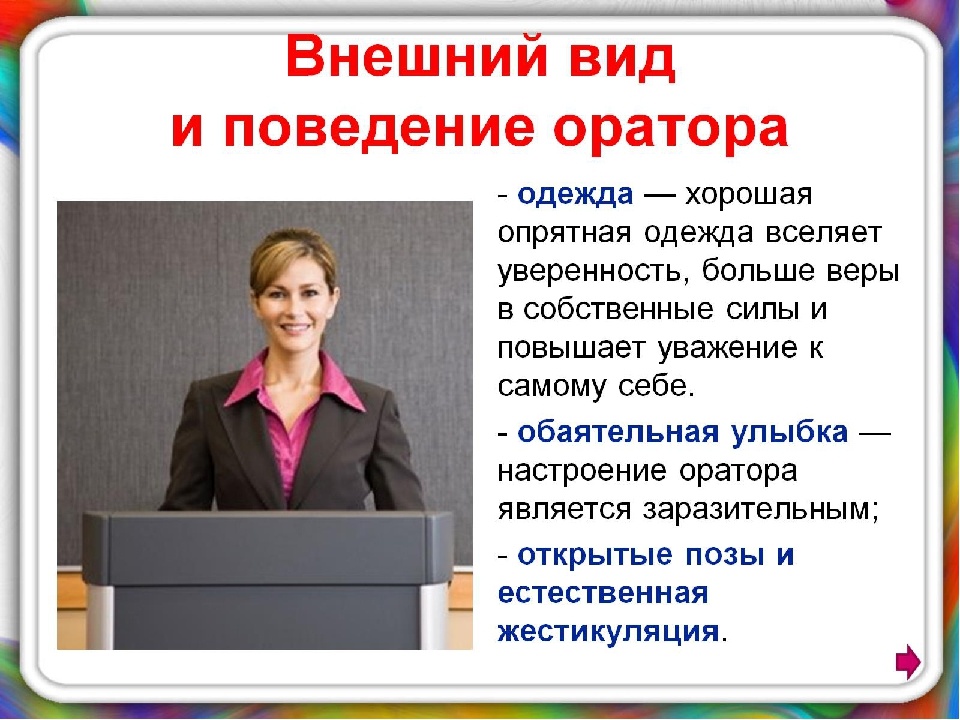 Самостоятельная работа обучающихся Изучение тренинговые упражнения, формирующие уверенный стиль поведения.Подготовка содержания публичного выступления; составление плана и распределение материала в необходимой логической последовательности.Литературная обработка содержания речи; заучивание и запоминание текста речи; работа над интонацией, мимикой и жестами.Подготовить сообщение по темам: «Психологическая нагрузка цвета». «Влияние цвета на восприятие людьми друг друга в общении». «Одежда как средство воздействия на людей, как демонстрация социального статуса». «Манера поведения. Хорошие и плохие манеры поведения». «Культурные различия в манере поведения».ЗАДАНИЕ НА 12.03.2021 Дифференцированный  зачет – 2ч 